Rubrik Penilaian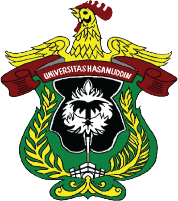 UNIVERSITAS HASANUDDINFAKULTAS TEKNIKTEKNIK GEOLOGIUNIVERSITAS HASANUDDINFAKULTAS TEKNIKTEKNIK GEOLOGIUNIVERSITAS HASANUDDINFAKULTAS TEKNIKTEKNIK GEOLOGIUNIVERSITAS HASANUDDINFAKULTAS TEKNIKTEKNIK GEOLOGIUNIVERSITAS HASANUDDINFAKULTAS TEKNIKTEKNIK GEOLOGIUNIVERSITAS HASANUDDINFAKULTAS TEKNIKTEKNIK GEOLOGIUNIVERSITAS HASANUDDINFAKULTAS TEKNIKTEKNIK GEOLOGIUNIVERSITAS HASANUDDINFAKULTAS TEKNIKTEKNIK GEOLOGIUNIVERSITAS HASANUDDINFAKULTAS TEKNIKTEKNIK GEOLOGIUNIVERSITAS HASANUDDINFAKULTAS TEKNIKTEKNIK GEOLOGIUNIVERSITAS HASANUDDINFAKULTAS TEKNIKTEKNIK GEOLOGIKode DokumenSW-D611-30Kode DokumenSW-D611-30RENCANA PEMBELAJARAN SEMESTERRENCANA PEMBELAJARAN SEMESTERRENCANA PEMBELAJARAN SEMESTERRENCANA PEMBELAJARAN SEMESTERRENCANA PEMBELAJARAN SEMESTERRENCANA PEMBELAJARAN SEMESTERRENCANA PEMBELAJARAN SEMESTERRENCANA PEMBELAJARAN SEMESTERRENCANA PEMBELAJARAN SEMESTERRENCANA PEMBELAJARAN SEMESTERRENCANA PEMBELAJARAN SEMESTERRENCANA PEMBELAJARAN SEMESTERRENCANA PEMBELAJARAN SEMESTERRENCANA PEMBELAJARAN SEMESTERMATA KULIAH (MK)MATA KULIAH (MK)MATA KULIAH (MK)MATA KULIAH (MK)MATA KULIAH (MK)KODERumpun MKRumpun MKRumpun MKBOBOT (SKS)BOBOT (SKS)SEMESTERSEMESTERTgl PenyusunanGeologi IndonesiaGeologi IndonesiaGeologi IndonesiaGeologi IndonesiaGeologi Indonesia21D06131502Ilmu dan Teknologi RekayasaIlmu dan Teknologi RekayasaIlmu dan Teknologi RekayasaT=1P=166Juni 2023OTORISASITM=Tatap Muka, PT=Penugasan Terstruktur, BM=Belajar mandiri.S= Sikap, P= Pengetahuan, KU= Keterampilan Umum, KK= Keterampilan KhususOTORISASITM=Tatap Muka, PT=Penugasan Terstruktur, BM=Belajar mandiri.S= Sikap, P= Pengetahuan, KU= Keterampilan Umum, KK= Keterampilan KhususOTORISASITM=Tatap Muka, PT=Penugasan Terstruktur, BM=Belajar mandiri.S= Sikap, P= Pengetahuan, KU= Keterampilan Umum, KK= Keterampilan KhususOTORISASITM=Tatap Muka, PT=Penugasan Terstruktur, BM=Belajar mandiri.S= Sikap, P= Pengetahuan, KU= Keterampilan Umum, KK= Keterampilan KhususOTORISASITM=Tatap Muka, PT=Penugasan Terstruktur, BM=Belajar mandiri.S= Sikap, P= Pengetahuan, KU= Keterampilan Umum, KK= Keterampilan KhususPengembang RPSPengembang RPSKoordinator RMKKoordinator RMKKoordinator RMKKoordinator RMKKetua PRODIKetua PRODIKetua PRODIOTORISASITM=Tatap Muka, PT=Penugasan Terstruktur, BM=Belajar mandiri.S= Sikap, P= Pengetahuan, KU= Keterampilan Umum, KK= Keterampilan KhususOTORISASITM=Tatap Muka, PT=Penugasan Terstruktur, BM=Belajar mandiri.S= Sikap, P= Pengetahuan, KU= Keterampilan Umum, KK= Keterampilan KhususOTORISASITM=Tatap Muka, PT=Penugasan Terstruktur, BM=Belajar mandiri.S= Sikap, P= Pengetahuan, KU= Keterampilan Umum, KK= Keterampilan KhususOTORISASITM=Tatap Muka, PT=Penugasan Terstruktur, BM=Belajar mandiri.S= Sikap, P= Pengetahuan, KU= Keterampilan Umum, KK= Keterampilan KhususOTORISASITM=Tatap Muka, PT=Penugasan Terstruktur, BM=Belajar mandiri.S= Sikap, P= Pengetahuan, KU= Keterampilan Umum, KK= Keterampilan KhususAsri JayaAsri JayaKaharuddin MSKaharuddin MSKaharuddin MSKaharuddin MSHendra PachriHendra PachriHendra PachriCapaian Pembelajaran (CP)CPL-PRODI yang dibebankan pada MKCPL-PRODI yang dibebankan pada MKCPL-PRODI yang dibebankan pada MKCPL-PRODI yang dibebankan pada MKCPL-PRODI yang dibebankan pada MKCPL-PRODI yang dibebankan pada MKIndikator Kinerja (IK)Indikator Kinerja (IK)Indikator Kinerja (IK)Indikator Kinerja (IK)Indikator Kinerja (IK)Indikator Kinerja (IK)Indikator Kinerja (IK)Capaian Pembelajaran (CP)CP-2CP-4Memiliki pemahaman tentang proses geologi,  beserta produk yang menyusun dan membentuk bumi. Mampu merancang dan mengimplementasikan kerja lapangan untuk analisis geologiMemiliki pemahaman tentang proses geologi,  beserta produk yang menyusun dan membentuk bumi. Mampu merancang dan mengimplementasikan kerja lapangan untuk analisis geologiMemiliki pemahaman tentang proses geologi,  beserta produk yang menyusun dan membentuk bumi. Mampu merancang dan mengimplementasikan kerja lapangan untuk analisis geologiMemiliki pemahaman tentang proses geologi,  beserta produk yang menyusun dan membentuk bumi. Mampu merancang dan mengimplementasikan kerja lapangan untuk analisis geologiMemiliki pemahaman tentang proses geologi,  beserta produk yang menyusun dan membentuk bumi. Mampu merancang dan mengimplementasikan kerja lapangan untuk analisis geologiP5KU4KU5Mampu mengeidentifikasi produk dari proses geologi Ma Mampu mengidentifikasi objek geologi,melakukan pengukuran dan pencatatan data geologi di lapangan.Mampu membuat perencanaan dan melaksanakan kegiatan pemetaan geologiMampu mengeidentifikasi produk dari proses geologi Ma Mampu mengidentifikasi objek geologi,melakukan pengukuran dan pencatatan data geologi di lapangan.Mampu membuat perencanaan dan melaksanakan kegiatan pemetaan geologiMampu mengeidentifikasi produk dari proses geologi Ma Mampu mengidentifikasi objek geologi,melakukan pengukuran dan pencatatan data geologi di lapangan.Mampu membuat perencanaan dan melaksanakan kegiatan pemetaan geologiMampu mengeidentifikasi produk dari proses geologi Ma Mampu mengidentifikasi objek geologi,melakukan pengukuran dan pencatatan data geologi di lapangan.Mampu membuat perencanaan dan melaksanakan kegiatan pemetaan geologiMampu mengeidentifikasi produk dari proses geologi Ma Mampu mengidentifikasi objek geologi,melakukan pengukuran dan pencatatan data geologi di lapangan.Mampu membuat perencanaan dan melaksanakan kegiatan pemetaan geologiMampu mengeidentifikasi produk dari proses geologi Ma Mampu mengidentifikasi objek geologi,melakukan pengukuran dan pencatatan data geologi di lapangan.Mampu membuat perencanaan dan melaksanakan kegiatan pemetaan geologiCapaian Pembelajaran (CP)Capaian Pembelajaran Mata Kuliah (CPMK)Capaian Pembelajaran Mata Kuliah (CPMK)Capaian Pembelajaran Mata Kuliah (CPMK)Capaian Pembelajaran Mata Kuliah (CPMK)Capaian Pembelajaran Mata Kuliah (CPMK)Capaian Pembelajaran Mata Kuliah (CPMK)Capaian Pembelajaran (CP)CPMK-1CPMK-2CPMK-3CPMK-4CPMK-1CPMK-2CPMK-3CPMK-4Mampu memahami karakteristik geologi Indonesia dan keragaman lingkungan geologinya.Mampu mengidentifikasi potensi geologi yang dimiliki oleh Indonesia.Mampu menjelaskan sejarah geologi Indonesia dan pengaruhnya terhadap pembentukan sumber daya alam.Mampu enganalisis dampak aktivitas manusia terhadap lingkungan geologi Indonesia.Mampu memahami karakteristik geologi Indonesia dan keragaman lingkungan geologinya.Mampu mengidentifikasi potensi geologi yang dimiliki oleh Indonesia.Mampu menjelaskan sejarah geologi Indonesia dan pengaruhnya terhadap pembentukan sumber daya alam.Mampu enganalisis dampak aktivitas manusia terhadap lingkungan geologi Indonesia.Mampu memahami karakteristik geologi Indonesia dan keragaman lingkungan geologinya.Mampu mengidentifikasi potensi geologi yang dimiliki oleh Indonesia.Mampu menjelaskan sejarah geologi Indonesia dan pengaruhnya terhadap pembentukan sumber daya alam.Mampu enganalisis dampak aktivitas manusia terhadap lingkungan geologi Indonesia.Mampu memahami karakteristik geologi Indonesia dan keragaman lingkungan geologinya.Mampu mengidentifikasi potensi geologi yang dimiliki oleh Indonesia.Mampu menjelaskan sejarah geologi Indonesia dan pengaruhnya terhadap pembentukan sumber daya alam.Mampu enganalisis dampak aktivitas manusia terhadap lingkungan geologi Indonesia.Mampu memahami karakteristik geologi Indonesia dan keragaman lingkungan geologinya.Mampu mengidentifikasi potensi geologi yang dimiliki oleh Indonesia.Mampu menjelaskan sejarah geologi Indonesia dan pengaruhnya terhadap pembentukan sumber daya alam.Mampu enganalisis dampak aktivitas manusia terhadap lingkungan geologi Indonesia.Mampu memahami karakteristik geologi Indonesia dan keragaman lingkungan geologinya.Mampu mengidentifikasi potensi geologi yang dimiliki oleh Indonesia.Mampu menjelaskan sejarah geologi Indonesia dan pengaruhnya terhadap pembentukan sumber daya alam.Mampu enganalisis dampak aktivitas manusia terhadap lingkungan geologi Indonesia.Mampu memahami karakteristik geologi Indonesia dan keragaman lingkungan geologinya.Mampu mengidentifikasi potensi geologi yang dimiliki oleh Indonesia.Mampu menjelaskan sejarah geologi Indonesia dan pengaruhnya terhadap pembentukan sumber daya alam.Mampu enganalisis dampak aktivitas manusia terhadap lingkungan geologi Indonesia.Mampu memahami karakteristik geologi Indonesia dan keragaman lingkungan geologinya.Mampu mengidentifikasi potensi geologi yang dimiliki oleh Indonesia.Mampu menjelaskan sejarah geologi Indonesia dan pengaruhnya terhadap pembentukan sumber daya alam.Mampu enganalisis dampak aktivitas manusia terhadap lingkungan geologi Indonesia.Mampu memahami karakteristik geologi Indonesia dan keragaman lingkungan geologinya.Mampu mengidentifikasi potensi geologi yang dimiliki oleh Indonesia.Mampu menjelaskan sejarah geologi Indonesia dan pengaruhnya terhadap pembentukan sumber daya alam.Mampu enganalisis dampak aktivitas manusia terhadap lingkungan geologi Indonesia.Mampu memahami karakteristik geologi Indonesia dan keragaman lingkungan geologinya.Mampu mengidentifikasi potensi geologi yang dimiliki oleh Indonesia.Mampu menjelaskan sejarah geologi Indonesia dan pengaruhnya terhadap pembentukan sumber daya alam.Mampu enganalisis dampak aktivitas manusia terhadap lingkungan geologi Indonesia.Mampu memahami karakteristik geologi Indonesia dan keragaman lingkungan geologinya.Mampu mengidentifikasi potensi geologi yang dimiliki oleh Indonesia.Mampu menjelaskan sejarah geologi Indonesia dan pengaruhnya terhadap pembentukan sumber daya alam.Mampu enganalisis dampak aktivitas manusia terhadap lingkungan geologi Indonesia.Capaian Pembelajaran (CP)CPL  Sub-CPMKCPL  Sub-CPMKCPL  Sub-CPMKCPL  Sub-CPMKCPL  Sub-CPMKCPL  Sub-CPMKSub-CPMK 1Sub-CPMK 2Sub-CPMK 3Sub-CPMK 4Sub-CPMK 1Sub-CPMK 2Sub-CPMK 3Sub-CPMK 4Sub-CPMK 1Sub-CPMK 2Sub-CPMK 3Sub-CPMK 4Pemahaman tentang batuan, struktur, dan ciri geologi setiap wilayah di Indonesia.Perbedaan geologi antara pulau-pulau besar di Indonesia, seperti Sumatera, Jawa, Kalimantan, Sulawesi, dan Papua.Potensi sumber daya alam Indonesia, seperti minyak bumi, gas alam, batu bara, mineral, dan sumber daya air.Proses pembentukan dan distribusi sumber daya alam tersebut di Indonesia.Potensi geologi yang dimiliki oleh Indonesia, seperti gunung berapi, danau, gua, dan fenomena geologi lainnya.Pemanfaatan potensi geologi tersebut dalam bidang pariwisata dan industri.Pemahaman tentang perkembangan geologi Indonesia dari masa pra-sejarah hingga saat ini.Pengaruh pergerakan lempeng tektonik terhadap sejarah geologi Indonesia.Pengaruh aktivitas manusia, seperti pertambangan, pembangunan infrastruktur, dan polusi terhadap lingkungan geologi Indonesia.Upaya pelestarian lingkungan geologi untuk menjaga keberlanjutan sumber daya alam.Pemahaman tentang batuan, struktur, dan ciri geologi setiap wilayah di Indonesia.Perbedaan geologi antara pulau-pulau besar di Indonesia, seperti Sumatera, Jawa, Kalimantan, Sulawesi, dan Papua.Potensi sumber daya alam Indonesia, seperti minyak bumi, gas alam, batu bara, mineral, dan sumber daya air.Proses pembentukan dan distribusi sumber daya alam tersebut di Indonesia.Potensi geologi yang dimiliki oleh Indonesia, seperti gunung berapi, danau, gua, dan fenomena geologi lainnya.Pemanfaatan potensi geologi tersebut dalam bidang pariwisata dan industri.Pemahaman tentang perkembangan geologi Indonesia dari masa pra-sejarah hingga saat ini.Pengaruh pergerakan lempeng tektonik terhadap sejarah geologi Indonesia.Pengaruh aktivitas manusia, seperti pertambangan, pembangunan infrastruktur, dan polusi terhadap lingkungan geologi Indonesia.Upaya pelestarian lingkungan geologi untuk menjaga keberlanjutan sumber daya alam.Pemahaman tentang batuan, struktur, dan ciri geologi setiap wilayah di Indonesia.Perbedaan geologi antara pulau-pulau besar di Indonesia, seperti Sumatera, Jawa, Kalimantan, Sulawesi, dan Papua.Potensi sumber daya alam Indonesia, seperti minyak bumi, gas alam, batu bara, mineral, dan sumber daya air.Proses pembentukan dan distribusi sumber daya alam tersebut di Indonesia.Potensi geologi yang dimiliki oleh Indonesia, seperti gunung berapi, danau, gua, dan fenomena geologi lainnya.Pemanfaatan potensi geologi tersebut dalam bidang pariwisata dan industri.Pemahaman tentang perkembangan geologi Indonesia dari masa pra-sejarah hingga saat ini.Pengaruh pergerakan lempeng tektonik terhadap sejarah geologi Indonesia.Pengaruh aktivitas manusia, seperti pertambangan, pembangunan infrastruktur, dan polusi terhadap lingkungan geologi Indonesia.Upaya pelestarian lingkungan geologi untuk menjaga keberlanjutan sumber daya alam.Pemahaman tentang batuan, struktur, dan ciri geologi setiap wilayah di Indonesia.Perbedaan geologi antara pulau-pulau besar di Indonesia, seperti Sumatera, Jawa, Kalimantan, Sulawesi, dan Papua.Potensi sumber daya alam Indonesia, seperti minyak bumi, gas alam, batu bara, mineral, dan sumber daya air.Proses pembentukan dan distribusi sumber daya alam tersebut di Indonesia.Potensi geologi yang dimiliki oleh Indonesia, seperti gunung berapi, danau, gua, dan fenomena geologi lainnya.Pemanfaatan potensi geologi tersebut dalam bidang pariwisata dan industri.Pemahaman tentang perkembangan geologi Indonesia dari masa pra-sejarah hingga saat ini.Pengaruh pergerakan lempeng tektonik terhadap sejarah geologi Indonesia.Pengaruh aktivitas manusia, seperti pertambangan, pembangunan infrastruktur, dan polusi terhadap lingkungan geologi Indonesia.Upaya pelestarian lingkungan geologi untuk menjaga keberlanjutan sumber daya alam.Pemahaman tentang batuan, struktur, dan ciri geologi setiap wilayah di Indonesia.Perbedaan geologi antara pulau-pulau besar di Indonesia, seperti Sumatera, Jawa, Kalimantan, Sulawesi, dan Papua.Potensi sumber daya alam Indonesia, seperti minyak bumi, gas alam, batu bara, mineral, dan sumber daya air.Proses pembentukan dan distribusi sumber daya alam tersebut di Indonesia.Potensi geologi yang dimiliki oleh Indonesia, seperti gunung berapi, danau, gua, dan fenomena geologi lainnya.Pemanfaatan potensi geologi tersebut dalam bidang pariwisata dan industri.Pemahaman tentang perkembangan geologi Indonesia dari masa pra-sejarah hingga saat ini.Pengaruh pergerakan lempeng tektonik terhadap sejarah geologi Indonesia.Pengaruh aktivitas manusia, seperti pertambangan, pembangunan infrastruktur, dan polusi terhadap lingkungan geologi Indonesia.Upaya pelestarian lingkungan geologi untuk menjaga keberlanjutan sumber daya alam.Pemahaman tentang batuan, struktur, dan ciri geologi setiap wilayah di Indonesia.Perbedaan geologi antara pulau-pulau besar di Indonesia, seperti Sumatera, Jawa, Kalimantan, Sulawesi, dan Papua.Potensi sumber daya alam Indonesia, seperti minyak bumi, gas alam, batu bara, mineral, dan sumber daya air.Proses pembentukan dan distribusi sumber daya alam tersebut di Indonesia.Potensi geologi yang dimiliki oleh Indonesia, seperti gunung berapi, danau, gua, dan fenomena geologi lainnya.Pemanfaatan potensi geologi tersebut dalam bidang pariwisata dan industri.Pemahaman tentang perkembangan geologi Indonesia dari masa pra-sejarah hingga saat ini.Pengaruh pergerakan lempeng tektonik terhadap sejarah geologi Indonesia.Pengaruh aktivitas manusia, seperti pertambangan, pembangunan infrastruktur, dan polusi terhadap lingkungan geologi Indonesia.Upaya pelestarian lingkungan geologi untuk menjaga keberlanjutan sumber daya alam.Pemahaman tentang batuan, struktur, dan ciri geologi setiap wilayah di Indonesia.Perbedaan geologi antara pulau-pulau besar di Indonesia, seperti Sumatera, Jawa, Kalimantan, Sulawesi, dan Papua.Potensi sumber daya alam Indonesia, seperti minyak bumi, gas alam, batu bara, mineral, dan sumber daya air.Proses pembentukan dan distribusi sumber daya alam tersebut di Indonesia.Potensi geologi yang dimiliki oleh Indonesia, seperti gunung berapi, danau, gua, dan fenomena geologi lainnya.Pemanfaatan potensi geologi tersebut dalam bidang pariwisata dan industri.Pemahaman tentang perkembangan geologi Indonesia dari masa pra-sejarah hingga saat ini.Pengaruh pergerakan lempeng tektonik terhadap sejarah geologi Indonesia.Pengaruh aktivitas manusia, seperti pertambangan, pembangunan infrastruktur, dan polusi terhadap lingkungan geologi Indonesia.Upaya pelestarian lingkungan geologi untuk menjaga keberlanjutan sumber daya alam.Pemahaman tentang batuan, struktur, dan ciri geologi setiap wilayah di Indonesia.Perbedaan geologi antara pulau-pulau besar di Indonesia, seperti Sumatera, Jawa, Kalimantan, Sulawesi, dan Papua.Potensi sumber daya alam Indonesia, seperti minyak bumi, gas alam, batu bara, mineral, dan sumber daya air.Proses pembentukan dan distribusi sumber daya alam tersebut di Indonesia.Potensi geologi yang dimiliki oleh Indonesia, seperti gunung berapi, danau, gua, dan fenomena geologi lainnya.Pemanfaatan potensi geologi tersebut dalam bidang pariwisata dan industri.Pemahaman tentang perkembangan geologi Indonesia dari masa pra-sejarah hingga saat ini.Pengaruh pergerakan lempeng tektonik terhadap sejarah geologi Indonesia.Pengaruh aktivitas manusia, seperti pertambangan, pembangunan infrastruktur, dan polusi terhadap lingkungan geologi Indonesia.Upaya pelestarian lingkungan geologi untuk menjaga keberlanjutan sumber daya alam.Pemahaman tentang batuan, struktur, dan ciri geologi setiap wilayah di Indonesia.Perbedaan geologi antara pulau-pulau besar di Indonesia, seperti Sumatera, Jawa, Kalimantan, Sulawesi, dan Papua.Potensi sumber daya alam Indonesia, seperti minyak bumi, gas alam, batu bara, mineral, dan sumber daya air.Proses pembentukan dan distribusi sumber daya alam tersebut di Indonesia.Potensi geologi yang dimiliki oleh Indonesia, seperti gunung berapi, danau, gua, dan fenomena geologi lainnya.Pemanfaatan potensi geologi tersebut dalam bidang pariwisata dan industri.Pemahaman tentang perkembangan geologi Indonesia dari masa pra-sejarah hingga saat ini.Pengaruh pergerakan lempeng tektonik terhadap sejarah geologi Indonesia.Pengaruh aktivitas manusia, seperti pertambangan, pembangunan infrastruktur, dan polusi terhadap lingkungan geologi Indonesia.Upaya pelestarian lingkungan geologi untuk menjaga keberlanjutan sumber daya alam.Pemahaman tentang batuan, struktur, dan ciri geologi setiap wilayah di Indonesia.Perbedaan geologi antara pulau-pulau besar di Indonesia, seperti Sumatera, Jawa, Kalimantan, Sulawesi, dan Papua.Potensi sumber daya alam Indonesia, seperti minyak bumi, gas alam, batu bara, mineral, dan sumber daya air.Proses pembentukan dan distribusi sumber daya alam tersebut di Indonesia.Potensi geologi yang dimiliki oleh Indonesia, seperti gunung berapi, danau, gua, dan fenomena geologi lainnya.Pemanfaatan potensi geologi tersebut dalam bidang pariwisata dan industri.Pemahaman tentang perkembangan geologi Indonesia dari masa pra-sejarah hingga saat ini.Pengaruh pergerakan lempeng tektonik terhadap sejarah geologi Indonesia.Pengaruh aktivitas manusia, seperti pertambangan, pembangunan infrastruktur, dan polusi terhadap lingkungan geologi Indonesia.Upaya pelestarian lingkungan geologi untuk menjaga keberlanjutan sumber daya alam.Deskripsi Singkat Mata KuliahMata kuliah ini membahas tentang geologi Indonesia, termasuk aspek geologi regional, sejarah geologi, sumber daya alam, dan potensi geologi yang dimiliki oleh IndonesiaMata kuliah ini membahas tentang geologi Indonesia, termasuk aspek geologi regional, sejarah geologi, sumber daya alam, dan potensi geologi yang dimiliki oleh IndonesiaMata kuliah ini membahas tentang geologi Indonesia, termasuk aspek geologi regional, sejarah geologi, sumber daya alam, dan potensi geologi yang dimiliki oleh IndonesiaMata kuliah ini membahas tentang geologi Indonesia, termasuk aspek geologi regional, sejarah geologi, sumber daya alam, dan potensi geologi yang dimiliki oleh IndonesiaMata kuliah ini membahas tentang geologi Indonesia, termasuk aspek geologi regional, sejarah geologi, sumber daya alam, dan potensi geologi yang dimiliki oleh IndonesiaMata kuliah ini membahas tentang geologi Indonesia, termasuk aspek geologi regional, sejarah geologi, sumber daya alam, dan potensi geologi yang dimiliki oleh IndonesiaMata kuliah ini membahas tentang geologi Indonesia, termasuk aspek geologi regional, sejarah geologi, sumber daya alam, dan potensi geologi yang dimiliki oleh IndonesiaMata kuliah ini membahas tentang geologi Indonesia, termasuk aspek geologi regional, sejarah geologi, sumber daya alam, dan potensi geologi yang dimiliki oleh IndonesiaMata kuliah ini membahas tentang geologi Indonesia, termasuk aspek geologi regional, sejarah geologi, sumber daya alam, dan potensi geologi yang dimiliki oleh IndonesiaMata kuliah ini membahas tentang geologi Indonesia, termasuk aspek geologi regional, sejarah geologi, sumber daya alam, dan potensi geologi yang dimiliki oleh IndonesiaMata kuliah ini membahas tentang geologi Indonesia, termasuk aspek geologi regional, sejarah geologi, sumber daya alam, dan potensi geologi yang dimiliki oleh IndonesiaMata kuliah ini membahas tentang geologi Indonesia, termasuk aspek geologi regional, sejarah geologi, sumber daya alam, dan potensi geologi yang dimiliki oleh IndonesiaMata kuliah ini membahas tentang geologi Indonesia, termasuk aspek geologi regional, sejarah geologi, sumber daya alam, dan potensi geologi yang dimiliki oleh IndonesiaBahan Kajian / Materi Pembelajaran1. Geologi Regional IndonesiaPemahaman tentang batuan, struktur, dan ciri geologi setiap wilayah di Indonesia.Perbedaan geologi antara pulau-pulau besar di Indonesia, seperti Sumatera, Jawa, Kalimantan, Sulawesi, dan Papua.2. Sejarah Geologi IndonesiaPemahaman tentang perkembangan geologi Indonesia dari masa pra-sejarah hingga saat ini.Pengaruh pergerakan lempeng tektonik terhadap sejarah geologi Indonesia.3. Sumber Daya Alam IndonesiaPotensi sumber daya alam Indonesia, seperti minyak bumi, gas alam, batu bara, mineral, dan sumber daya air.Proses pembentukan dan distribusi sumber daya alam tersebut di Indonesia.4. Potensi Geologi IndonesiaPotensi geologi yang dimiliki oleh Indonesia, seperti gunung berapi, danau, gua, dan fenomena geologi lainnya.Pemanfaatan potensi geologi tersebut dalam bidang pariwisata dan industri.5. Dampak Aktivitas Manusia terhadap Lingkungan GeologiPengaruh aktivitas manusia, seperti pertambangan, pembangunan infrastruktur, dan polusi terhadap lingkungan geologi Indonesia.Upaya pelestarian lingkungan geologi untuk menjaga keberlanjutan sumber daya alam.1. Geologi Regional IndonesiaPemahaman tentang batuan, struktur, dan ciri geologi setiap wilayah di Indonesia.Perbedaan geologi antara pulau-pulau besar di Indonesia, seperti Sumatera, Jawa, Kalimantan, Sulawesi, dan Papua.2. Sejarah Geologi IndonesiaPemahaman tentang perkembangan geologi Indonesia dari masa pra-sejarah hingga saat ini.Pengaruh pergerakan lempeng tektonik terhadap sejarah geologi Indonesia.3. Sumber Daya Alam IndonesiaPotensi sumber daya alam Indonesia, seperti minyak bumi, gas alam, batu bara, mineral, dan sumber daya air.Proses pembentukan dan distribusi sumber daya alam tersebut di Indonesia.4. Potensi Geologi IndonesiaPotensi geologi yang dimiliki oleh Indonesia, seperti gunung berapi, danau, gua, dan fenomena geologi lainnya.Pemanfaatan potensi geologi tersebut dalam bidang pariwisata dan industri.5. Dampak Aktivitas Manusia terhadap Lingkungan GeologiPengaruh aktivitas manusia, seperti pertambangan, pembangunan infrastruktur, dan polusi terhadap lingkungan geologi Indonesia.Upaya pelestarian lingkungan geologi untuk menjaga keberlanjutan sumber daya alam.1. Geologi Regional IndonesiaPemahaman tentang batuan, struktur, dan ciri geologi setiap wilayah di Indonesia.Perbedaan geologi antara pulau-pulau besar di Indonesia, seperti Sumatera, Jawa, Kalimantan, Sulawesi, dan Papua.2. Sejarah Geologi IndonesiaPemahaman tentang perkembangan geologi Indonesia dari masa pra-sejarah hingga saat ini.Pengaruh pergerakan lempeng tektonik terhadap sejarah geologi Indonesia.3. Sumber Daya Alam IndonesiaPotensi sumber daya alam Indonesia, seperti minyak bumi, gas alam, batu bara, mineral, dan sumber daya air.Proses pembentukan dan distribusi sumber daya alam tersebut di Indonesia.4. Potensi Geologi IndonesiaPotensi geologi yang dimiliki oleh Indonesia, seperti gunung berapi, danau, gua, dan fenomena geologi lainnya.Pemanfaatan potensi geologi tersebut dalam bidang pariwisata dan industri.5. Dampak Aktivitas Manusia terhadap Lingkungan GeologiPengaruh aktivitas manusia, seperti pertambangan, pembangunan infrastruktur, dan polusi terhadap lingkungan geologi Indonesia.Upaya pelestarian lingkungan geologi untuk menjaga keberlanjutan sumber daya alam.1. Geologi Regional IndonesiaPemahaman tentang batuan, struktur, dan ciri geologi setiap wilayah di Indonesia.Perbedaan geologi antara pulau-pulau besar di Indonesia, seperti Sumatera, Jawa, Kalimantan, Sulawesi, dan Papua.2. Sejarah Geologi IndonesiaPemahaman tentang perkembangan geologi Indonesia dari masa pra-sejarah hingga saat ini.Pengaruh pergerakan lempeng tektonik terhadap sejarah geologi Indonesia.3. Sumber Daya Alam IndonesiaPotensi sumber daya alam Indonesia, seperti minyak bumi, gas alam, batu bara, mineral, dan sumber daya air.Proses pembentukan dan distribusi sumber daya alam tersebut di Indonesia.4. Potensi Geologi IndonesiaPotensi geologi yang dimiliki oleh Indonesia, seperti gunung berapi, danau, gua, dan fenomena geologi lainnya.Pemanfaatan potensi geologi tersebut dalam bidang pariwisata dan industri.5. Dampak Aktivitas Manusia terhadap Lingkungan GeologiPengaruh aktivitas manusia, seperti pertambangan, pembangunan infrastruktur, dan polusi terhadap lingkungan geologi Indonesia.Upaya pelestarian lingkungan geologi untuk menjaga keberlanjutan sumber daya alam.1. Geologi Regional IndonesiaPemahaman tentang batuan, struktur, dan ciri geologi setiap wilayah di Indonesia.Perbedaan geologi antara pulau-pulau besar di Indonesia, seperti Sumatera, Jawa, Kalimantan, Sulawesi, dan Papua.2. Sejarah Geologi IndonesiaPemahaman tentang perkembangan geologi Indonesia dari masa pra-sejarah hingga saat ini.Pengaruh pergerakan lempeng tektonik terhadap sejarah geologi Indonesia.3. Sumber Daya Alam IndonesiaPotensi sumber daya alam Indonesia, seperti minyak bumi, gas alam, batu bara, mineral, dan sumber daya air.Proses pembentukan dan distribusi sumber daya alam tersebut di Indonesia.4. Potensi Geologi IndonesiaPotensi geologi yang dimiliki oleh Indonesia, seperti gunung berapi, danau, gua, dan fenomena geologi lainnya.Pemanfaatan potensi geologi tersebut dalam bidang pariwisata dan industri.5. Dampak Aktivitas Manusia terhadap Lingkungan GeologiPengaruh aktivitas manusia, seperti pertambangan, pembangunan infrastruktur, dan polusi terhadap lingkungan geologi Indonesia.Upaya pelestarian lingkungan geologi untuk menjaga keberlanjutan sumber daya alam.1. Geologi Regional IndonesiaPemahaman tentang batuan, struktur, dan ciri geologi setiap wilayah di Indonesia.Perbedaan geologi antara pulau-pulau besar di Indonesia, seperti Sumatera, Jawa, Kalimantan, Sulawesi, dan Papua.2. Sejarah Geologi IndonesiaPemahaman tentang perkembangan geologi Indonesia dari masa pra-sejarah hingga saat ini.Pengaruh pergerakan lempeng tektonik terhadap sejarah geologi Indonesia.3. Sumber Daya Alam IndonesiaPotensi sumber daya alam Indonesia, seperti minyak bumi, gas alam, batu bara, mineral, dan sumber daya air.Proses pembentukan dan distribusi sumber daya alam tersebut di Indonesia.4. Potensi Geologi IndonesiaPotensi geologi yang dimiliki oleh Indonesia, seperti gunung berapi, danau, gua, dan fenomena geologi lainnya.Pemanfaatan potensi geologi tersebut dalam bidang pariwisata dan industri.5. Dampak Aktivitas Manusia terhadap Lingkungan GeologiPengaruh aktivitas manusia, seperti pertambangan, pembangunan infrastruktur, dan polusi terhadap lingkungan geologi Indonesia.Upaya pelestarian lingkungan geologi untuk menjaga keberlanjutan sumber daya alam.1. Geologi Regional IndonesiaPemahaman tentang batuan, struktur, dan ciri geologi setiap wilayah di Indonesia.Perbedaan geologi antara pulau-pulau besar di Indonesia, seperti Sumatera, Jawa, Kalimantan, Sulawesi, dan Papua.2. Sejarah Geologi IndonesiaPemahaman tentang perkembangan geologi Indonesia dari masa pra-sejarah hingga saat ini.Pengaruh pergerakan lempeng tektonik terhadap sejarah geologi Indonesia.3. Sumber Daya Alam IndonesiaPotensi sumber daya alam Indonesia, seperti minyak bumi, gas alam, batu bara, mineral, dan sumber daya air.Proses pembentukan dan distribusi sumber daya alam tersebut di Indonesia.4. Potensi Geologi IndonesiaPotensi geologi yang dimiliki oleh Indonesia, seperti gunung berapi, danau, gua, dan fenomena geologi lainnya.Pemanfaatan potensi geologi tersebut dalam bidang pariwisata dan industri.5. Dampak Aktivitas Manusia terhadap Lingkungan GeologiPengaruh aktivitas manusia, seperti pertambangan, pembangunan infrastruktur, dan polusi terhadap lingkungan geologi Indonesia.Upaya pelestarian lingkungan geologi untuk menjaga keberlanjutan sumber daya alam.1. Geologi Regional IndonesiaPemahaman tentang batuan, struktur, dan ciri geologi setiap wilayah di Indonesia.Perbedaan geologi antara pulau-pulau besar di Indonesia, seperti Sumatera, Jawa, Kalimantan, Sulawesi, dan Papua.2. Sejarah Geologi IndonesiaPemahaman tentang perkembangan geologi Indonesia dari masa pra-sejarah hingga saat ini.Pengaruh pergerakan lempeng tektonik terhadap sejarah geologi Indonesia.3. Sumber Daya Alam IndonesiaPotensi sumber daya alam Indonesia, seperti minyak bumi, gas alam, batu bara, mineral, dan sumber daya air.Proses pembentukan dan distribusi sumber daya alam tersebut di Indonesia.4. Potensi Geologi IndonesiaPotensi geologi yang dimiliki oleh Indonesia, seperti gunung berapi, danau, gua, dan fenomena geologi lainnya.Pemanfaatan potensi geologi tersebut dalam bidang pariwisata dan industri.5. Dampak Aktivitas Manusia terhadap Lingkungan GeologiPengaruh aktivitas manusia, seperti pertambangan, pembangunan infrastruktur, dan polusi terhadap lingkungan geologi Indonesia.Upaya pelestarian lingkungan geologi untuk menjaga keberlanjutan sumber daya alam.1. Geologi Regional IndonesiaPemahaman tentang batuan, struktur, dan ciri geologi setiap wilayah di Indonesia.Perbedaan geologi antara pulau-pulau besar di Indonesia, seperti Sumatera, Jawa, Kalimantan, Sulawesi, dan Papua.2. Sejarah Geologi IndonesiaPemahaman tentang perkembangan geologi Indonesia dari masa pra-sejarah hingga saat ini.Pengaruh pergerakan lempeng tektonik terhadap sejarah geologi Indonesia.3. Sumber Daya Alam IndonesiaPotensi sumber daya alam Indonesia, seperti minyak bumi, gas alam, batu bara, mineral, dan sumber daya air.Proses pembentukan dan distribusi sumber daya alam tersebut di Indonesia.4. Potensi Geologi IndonesiaPotensi geologi yang dimiliki oleh Indonesia, seperti gunung berapi, danau, gua, dan fenomena geologi lainnya.Pemanfaatan potensi geologi tersebut dalam bidang pariwisata dan industri.5. Dampak Aktivitas Manusia terhadap Lingkungan GeologiPengaruh aktivitas manusia, seperti pertambangan, pembangunan infrastruktur, dan polusi terhadap lingkungan geologi Indonesia.Upaya pelestarian lingkungan geologi untuk menjaga keberlanjutan sumber daya alam.1. Geologi Regional IndonesiaPemahaman tentang batuan, struktur, dan ciri geologi setiap wilayah di Indonesia.Perbedaan geologi antara pulau-pulau besar di Indonesia, seperti Sumatera, Jawa, Kalimantan, Sulawesi, dan Papua.2. Sejarah Geologi IndonesiaPemahaman tentang perkembangan geologi Indonesia dari masa pra-sejarah hingga saat ini.Pengaruh pergerakan lempeng tektonik terhadap sejarah geologi Indonesia.3. Sumber Daya Alam IndonesiaPotensi sumber daya alam Indonesia, seperti minyak bumi, gas alam, batu bara, mineral, dan sumber daya air.Proses pembentukan dan distribusi sumber daya alam tersebut di Indonesia.4. Potensi Geologi IndonesiaPotensi geologi yang dimiliki oleh Indonesia, seperti gunung berapi, danau, gua, dan fenomena geologi lainnya.Pemanfaatan potensi geologi tersebut dalam bidang pariwisata dan industri.5. Dampak Aktivitas Manusia terhadap Lingkungan GeologiPengaruh aktivitas manusia, seperti pertambangan, pembangunan infrastruktur, dan polusi terhadap lingkungan geologi Indonesia.Upaya pelestarian lingkungan geologi untuk menjaga keberlanjutan sumber daya alam.1. Geologi Regional IndonesiaPemahaman tentang batuan, struktur, dan ciri geologi setiap wilayah di Indonesia.Perbedaan geologi antara pulau-pulau besar di Indonesia, seperti Sumatera, Jawa, Kalimantan, Sulawesi, dan Papua.2. Sejarah Geologi IndonesiaPemahaman tentang perkembangan geologi Indonesia dari masa pra-sejarah hingga saat ini.Pengaruh pergerakan lempeng tektonik terhadap sejarah geologi Indonesia.3. Sumber Daya Alam IndonesiaPotensi sumber daya alam Indonesia, seperti minyak bumi, gas alam, batu bara, mineral, dan sumber daya air.Proses pembentukan dan distribusi sumber daya alam tersebut di Indonesia.4. Potensi Geologi IndonesiaPotensi geologi yang dimiliki oleh Indonesia, seperti gunung berapi, danau, gua, dan fenomena geologi lainnya.Pemanfaatan potensi geologi tersebut dalam bidang pariwisata dan industri.5. Dampak Aktivitas Manusia terhadap Lingkungan GeologiPengaruh aktivitas manusia, seperti pertambangan, pembangunan infrastruktur, dan polusi terhadap lingkungan geologi Indonesia.Upaya pelestarian lingkungan geologi untuk menjaga keberlanjutan sumber daya alam.1. Geologi Regional IndonesiaPemahaman tentang batuan, struktur, dan ciri geologi setiap wilayah di Indonesia.Perbedaan geologi antara pulau-pulau besar di Indonesia, seperti Sumatera, Jawa, Kalimantan, Sulawesi, dan Papua.2. Sejarah Geologi IndonesiaPemahaman tentang perkembangan geologi Indonesia dari masa pra-sejarah hingga saat ini.Pengaruh pergerakan lempeng tektonik terhadap sejarah geologi Indonesia.3. Sumber Daya Alam IndonesiaPotensi sumber daya alam Indonesia, seperti minyak bumi, gas alam, batu bara, mineral, dan sumber daya air.Proses pembentukan dan distribusi sumber daya alam tersebut di Indonesia.4. Potensi Geologi IndonesiaPotensi geologi yang dimiliki oleh Indonesia, seperti gunung berapi, danau, gua, dan fenomena geologi lainnya.Pemanfaatan potensi geologi tersebut dalam bidang pariwisata dan industri.5. Dampak Aktivitas Manusia terhadap Lingkungan GeologiPengaruh aktivitas manusia, seperti pertambangan, pembangunan infrastruktur, dan polusi terhadap lingkungan geologi Indonesia.Upaya pelestarian lingkungan geologi untuk menjaga keberlanjutan sumber daya alam.1. Geologi Regional IndonesiaPemahaman tentang batuan, struktur, dan ciri geologi setiap wilayah di Indonesia.Perbedaan geologi antara pulau-pulau besar di Indonesia, seperti Sumatera, Jawa, Kalimantan, Sulawesi, dan Papua.2. Sejarah Geologi IndonesiaPemahaman tentang perkembangan geologi Indonesia dari masa pra-sejarah hingga saat ini.Pengaruh pergerakan lempeng tektonik terhadap sejarah geologi Indonesia.3. Sumber Daya Alam IndonesiaPotensi sumber daya alam Indonesia, seperti minyak bumi, gas alam, batu bara, mineral, dan sumber daya air.Proses pembentukan dan distribusi sumber daya alam tersebut di Indonesia.4. Potensi Geologi IndonesiaPotensi geologi yang dimiliki oleh Indonesia, seperti gunung berapi, danau, gua, dan fenomena geologi lainnya.Pemanfaatan potensi geologi tersebut dalam bidang pariwisata dan industri.5. Dampak Aktivitas Manusia terhadap Lingkungan GeologiPengaruh aktivitas manusia, seperti pertambangan, pembangunan infrastruktur, dan polusi terhadap lingkungan geologi Indonesia.Upaya pelestarian lingkungan geologi untuk menjaga keberlanjutan sumber daya alam.PustakaUtama :Utama :Utama :Utama :Pustaka"Geologi Indonesia" oleh Sudarto Notosiswoyo"Geologi Dasar" oleh Warna SusilawatiMateri Sumber Online: Artikel, jurnal, dan sumber daya online terkait geologi Indonesia.Bahan Studi Kasus: Studi kasus geologi di Indonesia dan laporan penelitian terkait"Geologi Indonesia" oleh Sudarto Notosiswoyo"Geologi Dasar" oleh Warna SusilawatiMateri Sumber Online: Artikel, jurnal, dan sumber daya online terkait geologi Indonesia.Bahan Studi Kasus: Studi kasus geologi di Indonesia dan laporan penelitian terkait"Geologi Indonesia" oleh Sudarto Notosiswoyo"Geologi Dasar" oleh Warna SusilawatiMateri Sumber Online: Artikel, jurnal, dan sumber daya online terkait geologi Indonesia.Bahan Studi Kasus: Studi kasus geologi di Indonesia dan laporan penelitian terkait"Geologi Indonesia" oleh Sudarto Notosiswoyo"Geologi Dasar" oleh Warna SusilawatiMateri Sumber Online: Artikel, jurnal, dan sumber daya online terkait geologi Indonesia.Bahan Studi Kasus: Studi kasus geologi di Indonesia dan laporan penelitian terkait"Geologi Indonesia" oleh Sudarto Notosiswoyo"Geologi Dasar" oleh Warna SusilawatiMateri Sumber Online: Artikel, jurnal, dan sumber daya online terkait geologi Indonesia.Bahan Studi Kasus: Studi kasus geologi di Indonesia dan laporan penelitian terkait"Geologi Indonesia" oleh Sudarto Notosiswoyo"Geologi Dasar" oleh Warna SusilawatiMateri Sumber Online: Artikel, jurnal, dan sumber daya online terkait geologi Indonesia.Bahan Studi Kasus: Studi kasus geologi di Indonesia dan laporan penelitian terkait"Geologi Indonesia" oleh Sudarto Notosiswoyo"Geologi Dasar" oleh Warna SusilawatiMateri Sumber Online: Artikel, jurnal, dan sumber daya online terkait geologi Indonesia.Bahan Studi Kasus: Studi kasus geologi di Indonesia dan laporan penelitian terkait"Geologi Indonesia" oleh Sudarto Notosiswoyo"Geologi Dasar" oleh Warna SusilawatiMateri Sumber Online: Artikel, jurnal, dan sumber daya online terkait geologi Indonesia.Bahan Studi Kasus: Studi kasus geologi di Indonesia dan laporan penelitian terkait"Geologi Indonesia" oleh Sudarto Notosiswoyo"Geologi Dasar" oleh Warna SusilawatiMateri Sumber Online: Artikel, jurnal, dan sumber daya online terkait geologi Indonesia.Bahan Studi Kasus: Studi kasus geologi di Indonesia dan laporan penelitian terkait"Geologi Indonesia" oleh Sudarto Notosiswoyo"Geologi Dasar" oleh Warna SusilawatiMateri Sumber Online: Artikel, jurnal, dan sumber daya online terkait geologi Indonesia.Bahan Studi Kasus: Studi kasus geologi di Indonesia dan laporan penelitian terkait"Geologi Indonesia" oleh Sudarto Notosiswoyo"Geologi Dasar" oleh Warna SusilawatiMateri Sumber Online: Artikel, jurnal, dan sumber daya online terkait geologi Indonesia.Bahan Studi Kasus: Studi kasus geologi di Indonesia dan laporan penelitian terkait"Geologi Indonesia" oleh Sudarto Notosiswoyo"Geologi Dasar" oleh Warna SusilawatiMateri Sumber Online: Artikel, jurnal, dan sumber daya online terkait geologi Indonesia.Bahan Studi Kasus: Studi kasus geologi di Indonesia dan laporan penelitian terkait"Geologi Indonesia" oleh Sudarto Notosiswoyo"Geologi Dasar" oleh Warna SusilawatiMateri Sumber Online: Artikel, jurnal, dan sumber daya online terkait geologi Indonesia.Bahan Studi Kasus: Studi kasus geologi di Indonesia dan laporan penelitian terkaitPustakaPendukung :Pendukung :Pendukung :Pendukung :PustakaDosen PengampuDr. Ir. Kaharuddin MS, M.T. (D61-KH)Dr. Eng. Asri Jaya HS, S.T., M.T. (D61-AJ)Dr. Ir. Kaharuddin MS, M.T. (D61-KH)Dr. Eng. Asri Jaya HS, S.T., M.T. (D61-AJ)Dr. Ir. Kaharuddin MS, M.T. (D61-KH)Dr. Eng. Asri Jaya HS, S.T., M.T. (D61-AJ)Dr. Ir. Kaharuddin MS, M.T. (D61-KH)Dr. Eng. Asri Jaya HS, S.T., M.T. (D61-AJ)Dr. Ir. Kaharuddin MS, M.T. (D61-KH)Dr. Eng. Asri Jaya HS, S.T., M.T. (D61-AJ)Dr. Ir. Kaharuddin MS, M.T. (D61-KH)Dr. Eng. Asri Jaya HS, S.T., M.T. (D61-AJ)Dr. Ir. Kaharuddin MS, M.T. (D61-KH)Dr. Eng. Asri Jaya HS, S.T., M.T. (D61-AJ)Dr. Ir. Kaharuddin MS, M.T. (D61-KH)Dr. Eng. Asri Jaya HS, S.T., M.T. (D61-AJ)Dr. Ir. Kaharuddin MS, M.T. (D61-KH)Dr. Eng. Asri Jaya HS, S.T., M.T. (D61-AJ)Dr. Ir. Kaharuddin MS, M.T. (D61-KH)Dr. Eng. Asri Jaya HS, S.T., M.T. (D61-AJ)Dr. Ir. Kaharuddin MS, M.T. (D61-KH)Dr. Eng. Asri Jaya HS, S.T., M.T. (D61-AJ)Dr. Ir. Kaharuddin MS, M.T. (D61-KH)Dr. Eng. Asri Jaya HS, S.T., M.T. (D61-AJ)Dr. Ir. Kaharuddin MS, M.T. (D61-KH)Dr. Eng. Asri Jaya HS, S.T., M.T. (D61-AJ)Matakuliah SyaratPetrologi, Stratigrafi, Geologi Struktur & Tektonik, GeokronologiPetrologi, Stratigrafi, Geologi Struktur & Tektonik, GeokronologiPetrologi, Stratigrafi, Geologi Struktur & Tektonik, GeokronologiPetrologi, Stratigrafi, Geologi Struktur & Tektonik, GeokronologiPetrologi, Stratigrafi, Geologi Struktur & Tektonik, GeokronologiPetrologi, Stratigrafi, Geologi Struktur & Tektonik, GeokronologiPetrologi, Stratigrafi, Geologi Struktur & Tektonik, GeokronologiPetrologi, Stratigrafi, Geologi Struktur & Tektonik, GeokronologiPetrologi, Stratigrafi, Geologi Struktur & Tektonik, GeokronologiPetrologi, Stratigrafi, Geologi Struktur & Tektonik, GeokronologiPetrologi, Stratigrafi, Geologi Struktur & Tektonik, GeokronologiPetrologi, Stratigrafi, Geologi Struktur & Tektonik, GeokronologiPetrologi, Stratigrafi, Geologi Struktur & Tektonik, GeokronologiPekan Ke-Sub-CPMK(Kemampuan akhir tiap tahapan belajar)PenilaianPenilaianBentuk Pembelajaran,Metode Pembelajaran,Penugasan Mahasiswa,[Estimasi Waktu]Bentuk Pembelajaran,Metode Pembelajaran,Penugasan Mahasiswa,[Estimasi Waktu]Materi Pembelajaran[Pustaka]Bobot Penilaian (%)Bobot Penilaian (%)Bobot Penilaian (%)Bobot Penilaian (%)Bobot Penilaian (%)Pekan Ke-Sub-CPMK(Kemampuan akhir tiap tahapan belajar)IndikatorBentuk & KriteriaLuring (offline)Daring (online)UTUAT/ KLPL1[Sub-CPMK-1]Pemahaman tentang batuan, struktur, dan ciri geologi setiap wilayah di Indonesia.Perbedaan geologi antara pulau-pulau besar di Indonesia, seperti Sumatera, Jawa, Kalimantan, Sulawesi, dan Papua.Mampu memahami Potensi sumber daya alam Indonesia, seperti minyak bumi, gas alam, batu bara, mineral, dan sumber daya air.Bentuk:Non Tes: Kehadiran dan aktifitasKriteria:Memahami rancangan perkuliahan dan Menjelaskan ruang lingkup geostatistik untuk analisis data geologiBentuk:KuliahMetode:DiskusiTM [(1x(2x50’)]VIRTUAL, SIKOLA Alur
PembelajaranPertemuan PertamaModul 1Referensi terkait materi pertemuan pertamaBM (1X2X60’)PerkenalanKontrak perkuliahan[Pustaka Utama (PU)[Pustaka Pendukung (PP)312 - 4[Sub-CPMK-2]Potensi sumber daya alam Indonesia, seperti minyak bumi, gas alam, batu bara, mineral, dan sumber daya air.Proses pembentukan dan distribusi sumber daya alam tersebut di Indonesia.Potensi geologi yang dimiliki oleh Indonesia, seperti gunung berapi, danau, gua, dan fenomena geologi lainnya.Pemanfaatan potensi geologi tersebut dalam bidang pariwisata dan industri.Mampu memahami Potensi sumber daya alam Indonesia, seperti minyak bumi, gas alam, batu bara, mineral, dan sumber daya air.Bentuk:Non Tes: Kehadiran dan aktifitasKriteria:Memahami Potensi sumber daya alam Indonesia, seperti minyak bumi, gas alam, batu bara, mineral, dan sumber daya air.Bentuk:KuliahMetode:Diskusi TM [(1x(2x50’)]VIRTUAL, SIKOLA Alur
PembelajaranPertemuan ke-2Modul 1Referensi terkait materi pertemuan keduaBM (1X2X60’)[Pustaka Utama (PU)[Pustaka Pendukung (PP)312 - 4[Sub-CPMK-2]Potensi sumber daya alam Indonesia, seperti minyak bumi, gas alam, batu bara, mineral, dan sumber daya air.Proses pembentukan dan distribusi sumber daya alam tersebut di Indonesia.Potensi geologi yang dimiliki oleh Indonesia, seperti gunung berapi, danau, gua, dan fenomena geologi lainnya.Pemanfaatan potensi geologi tersebut dalam bidang pariwisata dan industri.Mampu memahami Proses pembentukan dan distribusi sumber daya alam tersebut di Indonesia.Bentuk:Non Tes: Kehadiran dan aktifitasKriteria:Mampu memahami Proses pembentukan dan distribusi sumber daya alam tersebut di Indonesia.Bentuk:KuliahMetode:DiskusiTM [(1x(2x50’)]Kuis 1VIRTUAL, SIKOLA Alur
PembelajaranPertemuan ke-3Modul 2Referensi terkait materi pertemuan ketigaBM (1X2X60’)[Pustaka Utama (PU)[Pustaka Pendukung (PP)322 - 4[Sub-CPMK-2]Potensi sumber daya alam Indonesia, seperti minyak bumi, gas alam, batu bara, mineral, dan sumber daya air.Proses pembentukan dan distribusi sumber daya alam tersebut di Indonesia.Potensi geologi yang dimiliki oleh Indonesia, seperti gunung berapi, danau, gua, dan fenomena geologi lainnya.Pemanfaatan potensi geologi tersebut dalam bidang pariwisata dan industri.Memahami Potensi geologi yang dimiliki oleh Indonesia, seperti gunung berapi, danau, gua, dan fenomena geologi lainnya.Bentuk:Non Tes: Kehadiran dan aktifitasKriteria:Mampu Memahami Memahami Potensi geologi yang dimiliki oleh Indonesia, seperti gunung berapi, danau, gua, danBentuk:KuliahMetode:Diskusi TM [(1x(2x50’)]Tugas 1VIRTUAL, SIKOLA Alur
PembelajaranPertemuan ke-4Modul 3Referensi terkait materi pertemuan keempatBM (1X2X60’)[Pustaka Utama (PU)[Pustaka Pendukung (PP)335[Sub-CPMK-2]Potensi sumber daya alam Indonesia, seperti minyak bumi, gas alam, batu bara, mineral, dan sumber daya air.Proses pembentukan dan distribusi sumber daya alam tersebut di Indonesia.Potensi geologi yang dimiliki oleh Indonesia, seperti gunung berapi, danau, gua, dan fenomena geologi lainnya.Pemanfaatan potensi geologi tersebut dalam bidang pariwisata dan industri.Pemanfaatan potensi geologi tersebut dalam bidang pariwisata dan industri.Bentuk:Non Tes: Kehadiran dan aktifitasKriteria:Mampu memahami Pemanfaatan potensi geologi tersebut dalam bidang pariwisata dan industri.Bentuk:KuliahMetode:DiskusiTM [(1x(2x50’)]Tugas 2VIRTUAL, SIKOLA Alur
PembelajaranPertemuan ke-5Modul 4Referensi terkait materi pertemuan kelimaBM (1X2X60’)[Pustaka Utama (PU)[Pustaka Pendukung (PP)336[Sub-CPMK-2]Potensi sumber daya alam Indonesia, seperti minyak bumi, gas alam, batu bara, mineral, dan sumber daya air.Proses pembentukan dan distribusi sumber daya alam tersebut di Indonesia.Potensi geologi yang dimiliki oleh Indonesia, seperti gunung berapi, danau, gua, dan fenomena geologi lainnya.Pemanfaatan potensi geologi tersebut dalam bidang pariwisata dan industri.Memahami Pemanfaatan potensi geologi tersebut dalam bidang pariwisata dan industri.Bentuk:Non Tes: Kehadiran dan aktifitasSoftware: Ms. Excel dan GstatKriteria:Mampu mengapllikasikan geostatistik pada program spread-sheetBentuk:KuliahPraktikumMetode:Diskusi PBLResponsiTM [(1x(2x50’)]TutorialP [(1x(2x170’)]VIRTUAL, SIKOLA Alur
PembelajaranPertemuan ke-6Modul 5Referensi terkait materi pertemuan keenamBM (1X2X60’)[Pustaka Utama (PU)[Pustaka Pendukung (PP)3137[Sub-CPMK-3]Pemahaman tentang perkembangan geologi Indonesia dari masa pra-sejarah hingga saat ini.Pengaruh pergerakan lempeng tektonik terhadap sejarah geologi Indonesia.Mampu memahami Pengaruh pergerakan lempeng tektonik terhadap sejarah geologi IndonesiaBentuk:Non Tes: Kehadiran dan aktifitasSoftware: Ms. Excel dan GstatKriteria:Mampu memahami Pengaruh pergerakan lempeng tektonik terhadap sejarah geologi IndonesiaBentuk:KuliahPraktikumMetode:Diskusi PBLResponsiTM [(1x(2x50’)]TutorialP [(1x(2x170’)]Tugas 3VIRTUAL, SIKOLA Alur
PembelajaranPertemuan ke-7Modul 6Referensi terkait materi pertemuan ketujuhBM (1X2X60’)[Pustaka Utama (PU)[Pustaka Pendukung (PP)3338Ujian Tengah SemesterPenguasaan Materi UjiBentuk:Tes: Kehadiran dan aktifitasKriteria:Penguasaan Materi UjiBentuk:TesMetode:Ujian tulisTM [(1x(2x50’)]VIRTUAL, SIKOLA Alur
PembelajaranPertemuan ke-8Modul 1-6Referensi terkait materi pertemuan pertama sampai ketujuhBM (1X2X60’)[Pustaka Utama (PU)[Pustaka Pendukung (PP)49 - 11[Sub-CPMK-3]Pemahaman tentang perkembangan geologi Indonesia dari masa pra-sejarah hingga saat ini.Pengaruh pergerakan lempeng tektonik terhadap sejarah geologi Indonesia.Pemahaman tentang perkembangan geologi Indonesia dari masa pra-sejarah hingga saat ini.Bentuk:Non Tes: Kehadiran dan aktifitasSoftware: Ms. Excel, Geochemical Data Toolkit (GCDKit), Stanford Geostatistical Modeling Software (SGeMS), danGstatKriteria:Pemahaman tentang perkembangan geologi Indonesia dari masa pra-sejarah hingga saat ini.Bentuk:KuliahPraktikumMetode:Diskusi PBLResponsiTM [(1x(2x50’)]TutorialP [(1x(2x170’)]VIRTUAL, SIKOLA Alur
PembelajaranPertemuan ke-9Modul 7 Referensi terkait materi pertemuan kesembilanBM (1X2X60’)[Pustaka Utama (PU)[Pustaka Pendukung (PP)329 - 11[Sub-CPMK-3]Pemahaman tentang perkembangan geologi Indonesia dari masa pra-sejarah hingga saat ini.Pengaruh pergerakan lempeng tektonik terhadap sejarah geologi Indonesia.Pemahaman tentang perkembangan geologi Indonesia dari masa pra-sejarah hingga saat ini.Bentuk:Non Tes: Kehadiran dan aktifitasSoftware: Ms. Excel, Geochemical Data Toolkit (GCDKit), Stanford Geostatistical Modeling Software (SGeMS), danGstatKriteria:Pemahaman tentang perkembangan geologi Indonesia dari masa pra-sejarah hingga saat ini.Bentuk:KuliahPraktikumMetode:Diskusi PBLResponsiTM [(1x(2x50’)]TutorialP [(1x(2x170’)]VIRTUAL, SIKOLA Alur
PembelajaranPertemuan ke-10Modul 7 Referensi terkait materi pertemuan kesembilanBM (1X2X60’)3129 - 11[Sub-CPMK-3]Pemahaman tentang perkembangan geologi Indonesia dari masa pra-sejarah hingga saat ini.Pengaruh pergerakan lempeng tektonik terhadap sejarah geologi Indonesia.Pemahaman tentang perkembangan geologi Indonesia dari masa pra-sejarah hingga saat ini.Bentuk:Non Tes: Kehadiran dan aktifitasSoftware: Ms. Excel, Geochemical Data Toolkit (GCDKit), Stanford Geostatistical Modeling Software (SGeMS), danGstatKriteria:Pemahaman tentang perkembangan geologi Indonesia dari masa pra-sejarah hingga saat ini.Bentuk:KuliahPraktikumMetode:Diskusi PBLResponsiTM [(1x(2x50’)]TutorialP [(1x(2x170’)]Tugas 4VIRTUAL, SIKOLA Alur
PembelajaranPertemuan ke-11Modul 7 Referensi terkait materi pertemuan kesembilanBM (1X2X60’)33212 - 13[Sub-CPMK-4]Pengaruh aktivitas manusia, seperti pertambangan, pembangunan infrastruktur, dan polusi terhadap lingkungan geologi Indonesia.Upaya pelestarian lingkungan geologi untuk menjaga keberlanjutan sumber daya alam.Mampu memahami Pengaruh aktivitas manusia, seperti pertambangan, pembangunan infrastruktur, dan polusi terhadap lingkungan geologi Indonesia.Bentuk:Non Tes: Kehadiran dan aktifitasSoftware: Ms. Excel, QGISKriteria:Mampu memahami Pengaruh aktivitas manusia, seperti pertambangan, pembangunan infrastruktur, dan polusi terhadap lingkungan geologi Indonesia.Bentuk:KuliahPraktikumMetode:Diskusi PBLResponsiTM [(1x(2x50’)]TutorialP [(1x(2x170’)]VIRTUAL, SIKOLA Alur
PembelajaranPertemuan ke-12Modul 8Referensi terkait materi pertemuan kesepuluhBM (1X2X60’)[Pustaka Utama (PU)[Pustaka Pendukung (PP)31312 - 13[Sub-CPMK-4]Pengaruh aktivitas manusia, seperti pertambangan, pembangunan infrastruktur, dan polusi terhadap lingkungan geologi Indonesia.Upaya pelestarian lingkungan geologi untuk menjaga keberlanjutan sumber daya alam.. Mampu memahami Pengaruh aktivitas manusia, seperti pertambangan, pembangunan infrastruktur, dan polusi terhadap lingkungan geologi Indonesia.Bentuk:Non Tes: Kehadiran dan aktifitasKriteria:Mampu memahami Pengaruh aktivitas manusia, seperti pertambangan, pembangunan infrastruktur, dan polusi terhadap lingkungan geologi Indonesia.Bentuk:KuliahMetode:DiskusiTM [(1x(2x50’)]Tugas 5VIRTUAL, SIKOLA Alur
PembelajaranPertemuan 13Modul 8Referensi terkait materi pertemuan kesebelasBM (1X2X60’)[Pustaka Utama (PU)[Pustaka Pendukung (PP)33314 - 15[Sub-CPMK-4]Pengaruh aktivitas manusia, seperti pertambangan, pembangunan infrastruktur, dan polusi terhadap lingkungan geologi Indonesia.Upaya pelestarian lingkungan geologi untuk menjaga keberlanjutan sumber daya alam.Memiliki pengetahuan dalam Upaya pelestarian lingkungan geologi untuk menjaga keberlanjutan sumber daya alamBentuk:Non Tes: Kehadiran dan aktifitasKriteria:Memiliki pengetahuan dalam Upaya pelestarian lingkungan geologi untuk menjaga keberlanjutan sumber daya alamBentuk:KuliahMetode:DiskusiTM [(1x(2x50’)]VIRTUAL, SIKOLA Alur
PembelajaranPertemuan ke-14Modul 9Referensi terkait materi pertemuan keempat belasBM (1X2X60’)[Pustaka Utama (PU)[Pustaka Pendukung (PP)31314 - 15[Sub-CPMK-4]Pengaruh aktivitas manusia, seperti pertambangan, pembangunan infrastruktur, dan polusi terhadap lingkungan geologi Indonesia.Upaya pelestarian lingkungan geologi untuk menjaga keberlanjutan sumber daya alam.Memiliki pengetahuan dalam Upaya pelestarian lingkungan geologi untuk menjaga keberlanjutan sumber daya alamBentuk:Non Tes: Kehadiran dan aktifitasKriteria:Mampu menganalisis cadangan regular pada endapan bijihBentuk:KuliahMetode:DiskusiTM [(1x(2x50’)]Tugas 6VIRTUAL, SIKOLA Alur
PembelajaranPertemuan ke-15Modul 9Referensi terkait materi pertemuan kelima belasBM (1X2X60’)[Pustaka Utama (PU)[Pustaka Pendukung (PP)33316Ujian Akhir SemesterPenguasaan Materi UjiBentuk:Tes: Kehadiran dan aktifitasKriteria:Penguasaan Materi UjiBentuk:TesMetode:Ujian tulis atau tak tertulisTM [(1x(2x50’)]VIRTUAL, SIKOLA Alur
PembelajaranPertemuan ke-16Referensi terkait materi pertemuan pertama hingga ke lima belas BM (1X2X60’)[Pustaka Utama (PU)[Pustaka Pendukung (PP)4UTUAT/ KLCPMK-13-1-CPMK-23-1-CPMK-33-2-CPMK-41691412CPMK-5-16812Total25252624